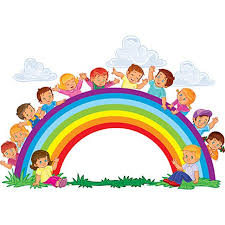 Консультація для батьків:«Хореографія в 3 роки, як  прояв дитячої  індивідуальності»Керівник гуртка: Нестерук А.Г. Заняття танцю суттєво впливають на формування індивідуальності малюка, спричинюють її глибокі внутрішні зміни. Щоб найповніше застосувати  різноманітні  розвиваючі можливості хореографічного заняття, слід пам’ятати, що   – це насамперед, уроки мистецтва, які є могутнім чинником  становлення емоційно-особистісного життя людини. На жаль чимало дорослих вважають танець своєрідною гімнастикою. Між тим виховання  емоційності, духовності – найважливіший аспект  хореографічних занять.  	 Отже, метою хореографічного виховання 2,5-3-річних малюків  є їхній фізичний, психічний та духовний розвиток, а центром розвивального процесу є сама дитина, її внутрішній світ, її здоров’я.Психофізичному розвитку дітей сприяють спеціальні ігрові вправи зокрема імітація рухів різних тварин, птахів, входження в їх психологічні образи. Наприклад, можна запропонувати малюкам  «Потанцювати як  сумний зайчик у зимовому лісі», потім «злякатися вовка» і, нарешті, «порадіти , що вовк пішов геть». Після закінчення гри слід подбати про те, щоб усі діти вийшли з ролі» - повернулись від ігрових емоцій до власних. Малюки можуть пострибати, потупати ногами, промовляючи своє  ім’я. ( Наприклад «Я – Оленка»).    Засвоєнню хореографічних умінь та навичок сприяє відтворення в танці  казкового сюжету. Якщо дитина пропонує власні рухи чи свої версії казки, в жодному разі їх не можна ігнорувати. Бажано змінити те, що треба (на вашу думку) на те що хочеться виконати малюку, давши можливість власно надумані рухи виконати у музичному етюді. Або принаймні сказати : «Молодець! Цікаво вигадав(ла). А тепер подивися, як я пропоную. Спробуємо потанцювати разом.»     Іноді батьки  не розуміють вікових психофізіологічних особливостей своєї доньки або сина, а також характеру впливу занять танцю на дитячу особистість.Налаштовані на швидке отримання зовнішнього результату, на  ранню хореографічну спеціалізацію, батьки ігнорують поступові внутрішні зміни індивідуальності малюка, які привносять заняття  хореографією.   2.5-3 роки - це вік коли малюки  пізнають свої можливості, досліджують своє тіло. По-перше, у цьому віці ще не достатньо розвинені ті рівні нервової системи, що відповідають за точність і силу виконання рухів. По-друге , можливо, в цю саму хвилину маленький дослідник  створює власний танець, втілюючи в ньому музично – ігрові образи, запропоновані педагогом. Необхідно знайти рівновагу між соціально прийнятними нормами  поведінки та свободою само втілення малюка.Це потребує неабиякого педагогічного такту та знання психофізіологічних особливостей дитини. Нервова система  трирічного малюка  нездатна підтримувати стан  неперервного збудження нервових центрів при тривалому статичному напруженні. Тому діти цього віку просто не в змозі довго виконувати хореографічні рухи, перебуваючи на місці. Слід чергувати рухові вправи з іграми  та вільною танцювальною імпровізацією. Не обов’язково вимагати від дітей виконання рухів в колі або на рівній лінії. Важливо, аби дитина бачила дорослого, а він бачив дитину, та щоб дитині вистачало простору для виконання тих чи інших рухів. ПАМ’ЯТКА БАТЬКАМ.1. Не обмежуйте розвиток малюка надто ранньою хореографічною спеціалізацією.  Ви не можете передбачити, чи захоче вона стати артистом балету.2.  Не очікуйте від занять хореографією швидкого зовнішнього результату. Правильно оцінюйте психофізіологічні можливості дитини. Наслідком занять має бути поступовий розвиток її здібностей.3.  Підтримуйте бажання дитини виступити перед рідними вдома.  Поважайте її творчість, створюйте радісну атмосферу. Не скупіться на похвалу та заохочення.4.  Не вважайте свого малюка «Незграбною дитиною». Ваша донька, або син – справжнє диво. 5.  На момент виступу  на святі чи концерті, коли дитина сконцентрована на вихователі, хореографі або музичному керівникові, не відволікайте її увагу повітряними поцілунками, та проханнями попозувати перед камерою. Знайте, з боку це виглядає не дуже естетично, та може бути розцінене, як неповага до людини яка готувала виступ і заважатиме іншим дітям  виступити вдало.